Plaats:		Teamkamer NienekesDatum: 	11 april 2023Tijd: 		19.45 uur – 21.30 uur	Bijlage: 	1a. Reactie Bouwmanager brief PVE MR		1b. Reactie Invitare PVE vragen MR		1c. Laatste versie PVE		2. Visie op Kindcentrum Nienekes		3a. Kwaliteitskaart ouderbetrokkenheid		3b. Ouderbetrokkenheid op de NienekesVoorzitter: 	Rianne EngelsNotulist:	Kim van Avezaath	Agenda: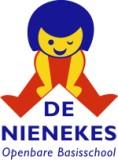 MedezeggenschapsraadNotulenHelwigstraat 1a,5431 GH  Cuijk tel. 0485-313482info@nienekes.nlTijdOnderwerpStatusI = instemmingA = adviesK = kennisgeving19.45 uurOpening19.45 uurMededelingenLeerlingenraad: zonnepanelen plaatsen op nieuwbouw-school, Kleuren bij nieuwe school behouden, container voor plastic afval en controle hoe ieder dit gedrag …., nieuwe avi-boeken zijn op school en wordt binnenkort aangevuld.Ouderraad Verkeerswerkgroep 20.00 uurIngekomen / Uitgaande postInfo-MRblad, vormings-onderwijsbrief en handboek “nieuw in de MR” zijn binnengekomen.In schoolgids komt opmerking over vormingsonderwijs. Zijn er ouders die graag willen dat hun kinderen hieraan deelnemen20.05 uurGMR Beleid hoogbegaafdheid, Formatie beleidsplan,Beleidsplan schoolveiligheid zijn besproken.20.20 uurNieuwbouw Nienekes PVE besproken met MRReactie bouwmanager brief PVE MR Reactie Invitare PVE Laatste versie PVE Visie op kindcentrum: document besproken Nood Locatie: geen bijzonderhedenPlanning flora en fauna: huismussen-onderzoek vindt morgen (13-04-2023)plaats. In mei vleermuizen-onderzoek.Informeren ouders: de ouders worden op de hoogte gebracht over wat en wanneer gaat plaatsvinden. Dit heeft de aandacht bij directie. Nieuwe ouders worden op de hoogte gebracht van ontwikkelingen bij rondleidingen.Instemmings- en adviesrecht MR: blij met de betrokkenheid vanuit MR. Een van de ouders (MR) sluit aan bij projectgroep van school.20.50 uurThema en datum MR ouderavond 2023Idee over een andere opzet van bedankmiddag. Leerkrachten gaan idee uitwerken en aan team voorleggen.21.10 uurFormatie, studiedagen en vakantie volgend schooljaarFormatie over nieuw schooljaar: NPO-middelen op andere manier inzetten. MR stemt hiermee in.Studiedagen zijn ingestemd en vastgelegd:10 oktober 20236 december 202311-12 maart 202413-14 juni 20241 verhuisdag optionele dag. Niet nodig? Dan studiedag.21.20 uurSchoolgids, Kalender en OuderbetrokkenheidSchoolgids. MR-ouder Marina kijkt mee met inhoudKalender: MR-ouder Mark kijkt mee met inhoud.Ouderbetrokkenheid: documenten doorgenomen/besproken.Kwaliteitskaart ouderbetrokkenheidOuderbetrokkenheid op de Nienekes 21.30 uurSluiting